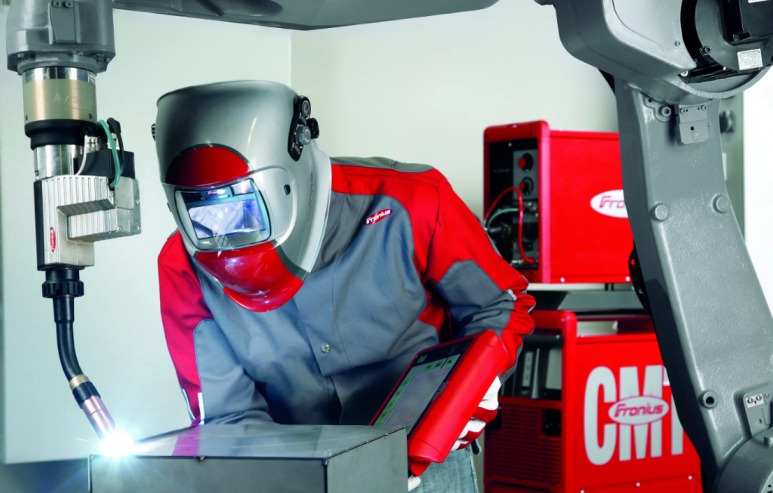 Специальность 22.02.06 Сварочное производство.готовит специалистов среднего звена широкого профиля для организации и ведения технологических процессов сварочного производства.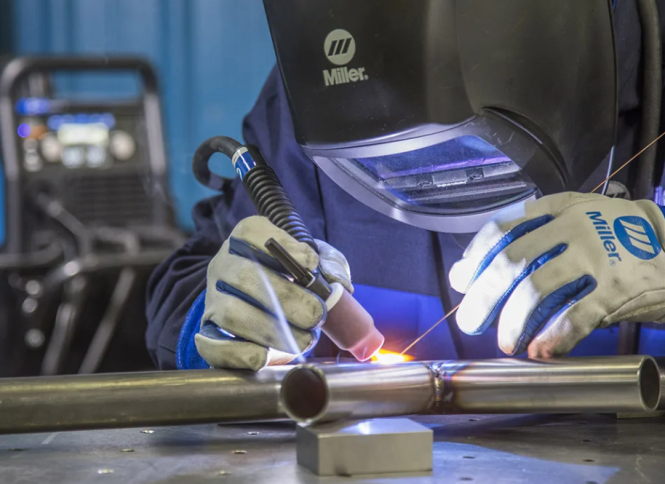 Квалифицированный технолог сварочного производства должен уметь:Разрабатывать технологический процесс изготовления типовых сварных конструкций;Разрабатывать конструкторскую документацию;Пользоваться нормативными документами;Использовать современные САПР;Выполнять слесарные операции и основные приемы сварочных работ;Осуществлять метрологическую проверку изделий.Квалифицированный технолог сварочного производства должен знать:Современные методы и способы обработки и технологии материалов;Нормативные документы по стандартизацииОсновные характеристики и свойства материаловОсновы технологии сварки и производства сварных конструкцийОсновы экономики и организации трудаСпециальные знания в области проектирования и исследования, разработки и эксплуатации прогрессивных сварочных технологий и оборудования.Техник сварочного производства на протяжении десятилетий является одной из стабильно востребованных специальностей.Специалисты-сварщики нужны самым различным отраслям производственной деятельности. Безграничны области применения сварки, велик в стране и объем сварочных работ. Ни одно промышленное предприятие сферы обслуживания, машиностроения, транспорта, сельского хозяйства и даже космические технологии не могут обойтись без сварки.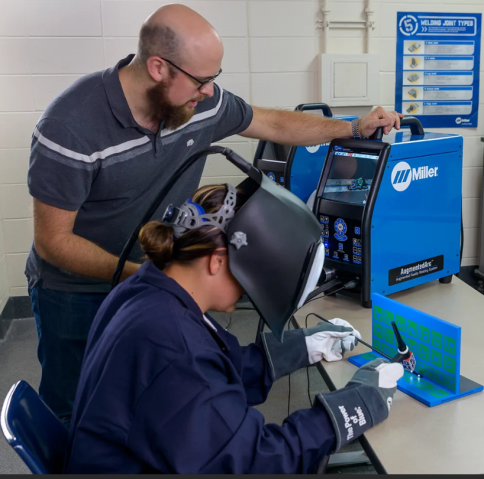 Возможность трудоустройства:мастер участка (механосборочного, котельно-сварочного и др.);мастер-контролер ОТК;технолог цеха или отдела главного технолога (главного сварщика) предприятия;техник-конструктор.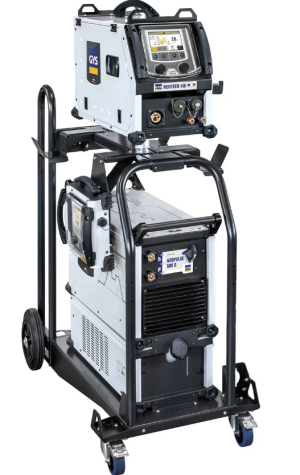 